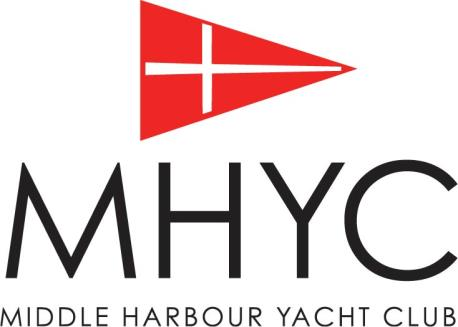   2018 Winter Education ProgramFurther InformationCatherine RofeMHYC Sailing AdministratorTel: 8969 3103Email: sailing@mhyc.com.au TopicPresenterGroupVenueDateVolunteer Information Session       Free Presentation  David Staley & Phil ClintonPotential and existing volunteersMHYCWed 27th June at 7pmFirst Aid Marine Focus – Surf Life Saving NSW(over 2 nights) 6.00-9.30pm  $115 ppSLSNSWOwners, Skippers, Crew, RM Volunteers, Instructors, CoachesMHYCWed 11th & 18 July at 6pmPowerboat Handlinghttps://flyingfishsailing.com.au/events/81-nsw-boat-licence/10% discount applies to MHYC MembersFlying FishOwners, Skippers, Crew, RM Volunteers, Instructors, CoachesMHYCSat 14th July or Sat 11th AugustRace Management, Flags and Signals Free PresentationDavid StaleyOwners, Skippers, Crew, RM VolunteersMHYCWed 1st August at 6.30pmVHF Radio Operator’s Course ( SROCP)    - ( over 2 nights )Member price $220 pp  6.30-9.00pmFlying FishOwners, Skippers, Crew, RM Volunteers, Instructors, CoachesMHYCWed 8th and 15th August at 6.30pmBoat Preparation and Maintenance – Hull & RiggingFree PresentationTBC  Owners, Skippers, CrewMHYCProposed Wed 22nd August at 6.30pm TBCClub Judge Seminarwww.yachtingaustralia.com.au/event.asp?ID=84723 Australian SailingOwners, Skippers, Crew, VolunteersMH16’ SkiffSat 25th August – all dayOn-board Emergencies – Are You prepared?MOB, Dismasting, Fire etc - Free PresentationFlying FishOwners, Skippers, Crew CoordinatorsMHYCWed 5th Sept TopicPresenterGroupVenueDateEquipment Auditor Training  www.sailing.org.au/upcoming-equipment-auditor-courses Australian SailingProspective Club AuditorsRPAYCSat 8th SeptemberSail Selection and UseFree PresentationBilly Sykes & Michael CoxonNorth Sails Owners, Skippers, CrewMHYCWed Sept 12th  at 6.30pmRacing Tactics – Starts, Upwind, Downwind, Mark Roundings, Finishes  Free PresentationTBCOwners, Skippers, CrewMHYCTBCSkippers Briefing Formal compulsory session outlining the 2018-2019 Sailing Program including a presentation by RMS and Sydney PortsKerry Burke, David Staley, RMS & Sydney PortsOwners, SkippersMHYCThurs 20th Sept at 7pmCrew Meet & Greet Deb, MySailOwners, Skippers, Crew CoordinatorsMHYCThurs 27th Sept at 6.30pm Racing Rules, Protest and Request for redress Free Presentation (6pm on a Wed TBC)TBCOwners, Skippers, Crew, RM VolunteersMHYCProposed   Wed 3 or 10th Oct at 6.30pm TBCEssential Navigation and Seamanship Online Coursehttps://flyingfishsailing.com.au/events/85-essential-navigation-and-seamanship-online/$225 plus 10% discount for MHCY MembersFlying Fish Online CourseOwners, Skippers, CrewOnlineSelf-PacedLearningAS/ISAF Offshore Safety and Sea Survivalhttps://flyingfishsailing.com.au/events/80-as-isaf-offshore-safety-and-sea-survival/$595 plus 10% discount for MHYC MembersFlying Fish Owners, Skippers, CrewMHYCSat 13th & 14th OctRYA Diesel EnginesOverall awareness of the main systems of a marine diesel engine.https://flyingfishsailing.com.au/events/43-rya-diesel-engines/$350 plus 10% discount for MHYC MembersFlying Fish Owners, Skippers, CrewMHYC28th NovOn-board Emergencies – Practical Session         Cost-TbcFlying FishOwners, SkippersMHYC On WaterTbc